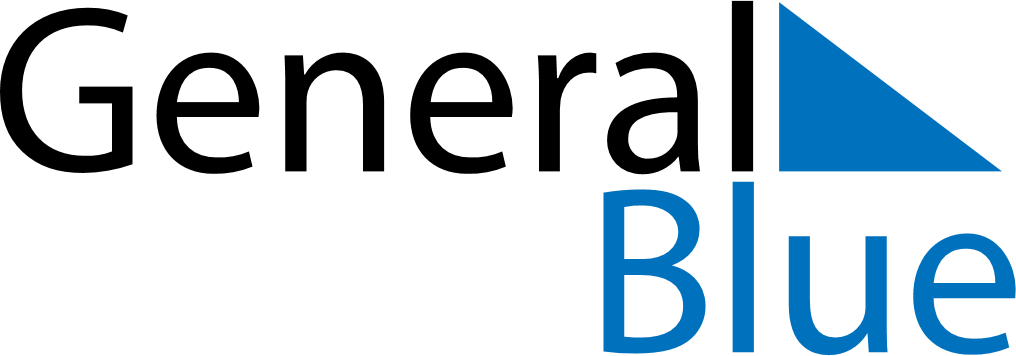 June 2025June 2025June 2025CroatiaCroatiaSundayMondayTuesdayWednesdayThursdayFridaySaturday1234567Feast of the Sacrifice (Eid al-Adha)89101112131415161718192021Corpus Christi22232425262728Anti-Fascist Struggle DayIndependence Day2930